Консультация для родителей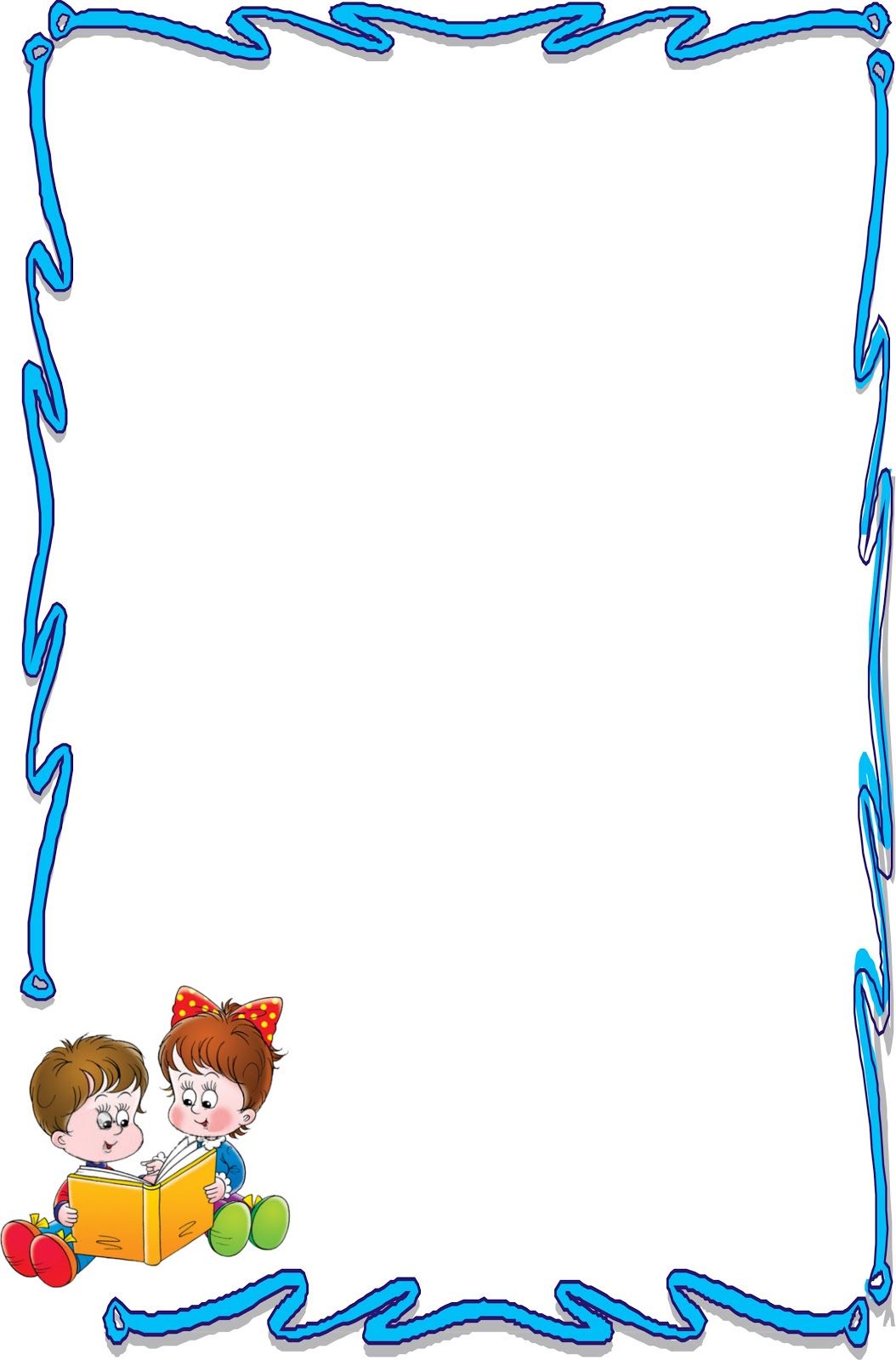 «Развитие речи младших дошкольниковв условиях семьи и детского сада»Речь как исторически сложившаяся форма общения развивается в дошкольном возрасте по двум направлениям:во-первых, совершенствуется её практическое употребление в процессе общения ребёнка с взрослыми и сверстниками;во-вторых, речь становится основой перестройки мыслительных процессов и превращается в орудие мышления.Основная задача речевого развития детей – это овладение нормами и правилами родного языка, определёнными для каждого возраста, а также развитие у детей коммуникативных способностей, т. е. способности общаться. Сам ребёнок овладевает речью только в процессе общения с взрослыми.Известно, что дети даже без специального обучения с самого раннего возраста проявляют большой интерес к речи: создают новые слова, ориентируясь как на смысловую, так и на грамматическую сторону языка. Но при стихийном речевом развитии лишь не многие дети достигают определённого уровня. Поэтому необходимо целенаправленное обучение, чтобы создать у детей интерес к родному языку и способствовать творческому отношению к речи. Развитие речи прямо влияет на развитие мышления. По высказыванию ребёнка можно судить, насколько он владеет богатством родного языка, его грамматическим строем, уровнем умственного, эстетического и эмоционального развития. Обучение родному языку предоставляет возможности и для нравственного воспитания.Таким образом, овладение родным языком рассматривается как стержень полноценного формирования личности ребёнка, который представляет большие возможности для решения многих задач умственного, эстетического и нравственного воспитания.Работа по развитию речи ребёнка в д/с осуществляется в разных видах деятельности: на специальных занятиях по развитию речи, а также и на других занятиях; вне занятий – в игровой и художественной деятельности , в повседневной жизни. Большое значение для развития речи младшего дошкольника имеет обогащение словаря на основе знаний и представлений об окружающей жизни и в процессе наблюдений за природой. Природа имеет уникальные возможности для развития и воспитания каждого ребёнка.Отправляясь с ребёнком на прогулку, мы можем поговорить с ним о том, какая сегодня погода, какое небо, что есть на небе, есть ли ветер, в какую сторону он дует, как мы это определили, в какую одежду мы одеты, почему, с чем это связано, какое сейчас время года; в холодное время подкормить птиц, понаблюдать за их поведение и повадками; посмотреть вокруг себя и увидеть удивительный мир растений, который нас окружает; загадать загадку и найти отгадку; поискать приметы времени года; познакомить ребёнка с народными пословицами и приметами; прочитать стихотворение, вспомнить песенку; поиграть с ним в игру природоведческого содержания, например: «С какого дерева лист?», «Найди дерево по описанию» и т. д. Но мы, взрослые, сами должны видеть окружающий мир, чтобы научить и ребёнка видеть, наблюдать и восхищаться окружающей нас жизнью, беречь всё живое, а свои чувства уметь высказывать словами. Замечательные возможности представляет для развития речи детей ознакомление с художественной литературой. Стихи, сказки, рассказы которые вы читаете ребёнку, должны быть небольшие по объёму, несложные по содержанию, доступные для понимания.«Читать – это ещё ничего не значит; что читать и как понимать читаемое – вот в чём главное дело! Одно и то же произведение дети любят слушать несколько раз. Учите с детьми стихи, потешки, загадки наизусть.Спрашивайте, о чём говорится, что происходит с главными героями;Учите пересказывать сказки, начиная задавать вопросы по содержанию; передавая содержание, ребёнок учится чётко, точно, полно, последовательно излагать свои мысли;Как сделать чтение книг ребёнку более полезным и интересным?Для этого нужно, чтобы ребёнок активно участвовал в этом процессе.Как это сделать?- Задавайте вопросы. Книжные герои могут помочь малышам развивать умения понимать и наблюдать. Во время чтения задавайте им различные вопросы, например: «Если бы Алёнушке с Иванушкой пришлось идти за водичкой на гору, как ты думаешь, какой бы высоты могла быть эта гора: как огромный дом или маленькая, как муравейник?» «Какого цвета у них было ведёрко?».-Озвучьте рассказ. Придумайте вместе с ребёнком, какие звуки присутствуют в сказку, и воспроизведите их. Представьте, как завывает ветер в зимнем лесу, как звучит весенняя капель, как разговаривают птицы и звери.-Изобразите прочитанное литературное произведение. Если вашему ребёнку наскучило чтение, попросите его изобразить прочитанное. Пусть он, например, покажет, как Машенька примеряла стульчики по росту в сказке о трёх медведях или как дед тащил репку.-Отступайте от рассказа. Попробуйте прочитать несколько строчек или страниц известной ребёнку сказки или рассказа, а потом попросите его придумать продолжение, тем самым вы стимулируете воображение ребёнка, а также помогаете расширить словарный запас и научиться принимать решения в различных ситуациях.- Загадайте загадки по сказкам.-В хорошо знакомые сказки можно и проиграть. Сделайте пальчиковый театр: нарисуйте рожицы фломастерами на пальцах или отрежьте пальчики от старой перчатки и украсьте их глазками и ушками. Если любите вязать крючком, то сделать несколько маленьких игрушек вам не составит труда. Можно сшить героев сказки из фетра или лоскутов ткани, а можно даже склеить из бумаги - ребенок будет рад любому варианту. Разыграйте колобка, репку, теремок, курочку Рябу и другие знакомые ребенку истории. Можно придумать с ребёнком свою сказку. Многие специалисты считают, что на развитие речи ребенка особое влияние оказывает развитие рук, особенно пальцев.Знаменитый русский физиолог Иван Павлов говорил: «Руки учат голову, затем поумневшая голова учит руки, а умелые руки снова способствуют развитию мозга»Апельсин.Мы делили апельсин.Много нас, а он один (сжимают и разжимают пальцы обеих рук в кулаки.)Эта долька - для ежа.Эта долька - для стрижа.Эта долька - для утят.Эта долька - для котят.Эта долька - для бобра. (По очереди загибают пальцы, начиная с большого.)А для волка - кожура. (Сжимают пальцы обеих рук в кулаки)Он сердит на нас - беда;Разбегайтесь – Кто куда! (Резко разжимают пальцы, сжатые в кулаки)Дом и ворота.На поляне дом стоит, (Изобразить крышу дома пальцами правой и левой руки)Ну, а к дому путь закрыт. (Развернуть ладони к себе, средние пальцы соприкасаются друг с другом)Мы ворота открываем, (Развернуть ладони параллельно друг другу)В тот домик приглашаем. (Изобразить крышу дома)Нередко ребёнок неправильно произносит те или иные звуки, потому что у него пока ещё «непослушный язычок» Есть простые упражнения, помогающие отработать артикуляцию. Артикуляционная гимнастика выполняется с детьми в игровой форме перед зеркалом 5-10 минут.«Как едет лошадка»Предложите ребёнку пощёлкать язычком, прижимая кончик к верхним зубам. Для имитации звука придумайте игру, например: «Вот идёт лошадка, цокает копытцами: цок – цок-цок. Слышишь, она побежала. А теперь она бежит быстро – быстро! » Ребёнок щёлкает язычком, ускоряя темп.«Сердитый индюк»Пусть ребёнок вообразит себя рассерженным индюком. Он должен при этом быстро произносить повторяющиеся звуки «бла-бла-бла». Такая «болтушка» развивает язычок, послушнее становятся губы, активизируется работа лицевых мышц.Можно сделать массаж язычку:• «покусываем язычок»,• «язычок вырывается, а зубки стараются удержать»,• расслабить язык, «наказать непослушный язычок».Рекомендации:Чтобы правильно развивать речь ребёнка, нужно придерживаться некоторых советов:• Речь взрослых должна быть чёткой, неторопливой, грамматически и фонематически правильно оформленной, не следует искажать слова, имитировать детскую речь: никакого сюсюканья, подделывания под лепет детей.Говорить с детьми надо обыкновенным, правильным языком, но языком простым; главное – говорить медленно, ясно и громко.• Обращать внимание детей на то, как они согласовывают слова в предложении, поправляйте ребёнка (исправляйте допущенные ошибки)• Играя с ребёнком, упражняйте его в согласовании имён существительных с разными частями речи, например с глаголами. Возьмите куклу и спросите: «Кто к нам приехал? » и ребёнок даёт полный ответ: «К нам в гости приехала кукла».• Используйте игрушку для обучения предлогам. (Ребёнок отвечает на вопрос «Где игрушка? », используя предлоги)• Учите ребёнка самостоятельно описывать игрушку. Для этого нужно поставить яркую игрушку перед ребёнком, предложить её рассмотреть, затем задать вопросы. - Что это? (Кто это) -Какого цвета? - Что есть у зайки? (Что это у зайки) - Как можно назвать зайку? - Что можно с ним делать? Поощряйте в семье занятия ребёнка лепкой, рисованием, конструированием, играм с мозаикой, играйте с ним в различные игры: словесные, речевые, пальчиковые; делайте артикуляционную гимнастику.